Verðlauna afhendingFlestar fellur og hæsti leikur í kvenna flokki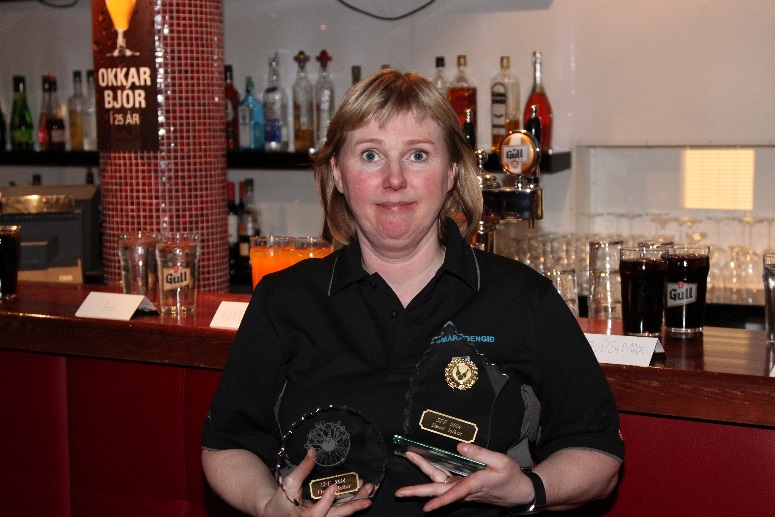 Halldóra Íris Ingvarsdóttir, GleðipinnarnirFlestar fellur í karla flokkiJón Sveinsson, RB_A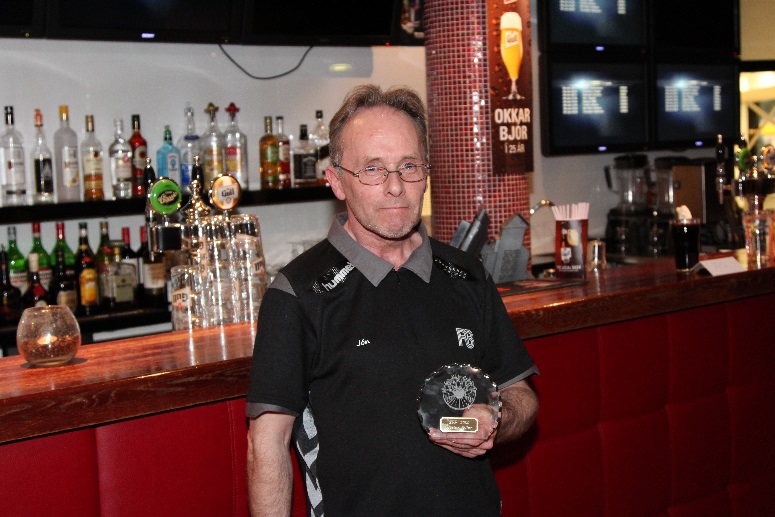 Liðakeppni konur :Þriðja sæti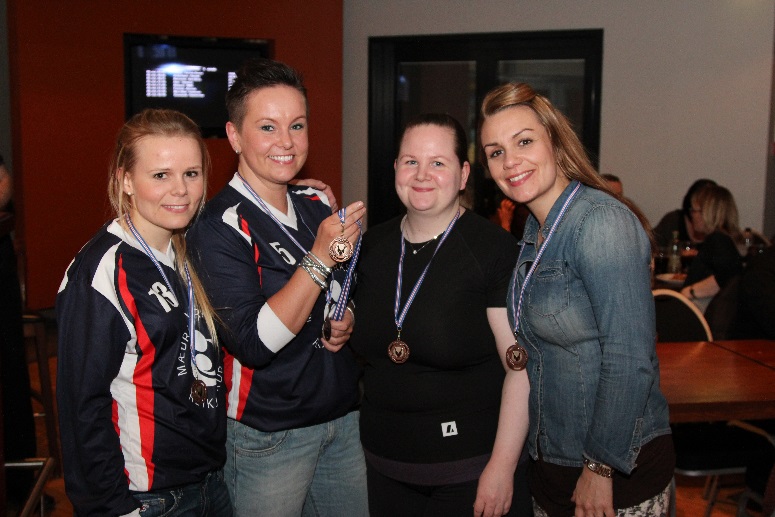 LandsbankaFemmeFyr        Annað sætið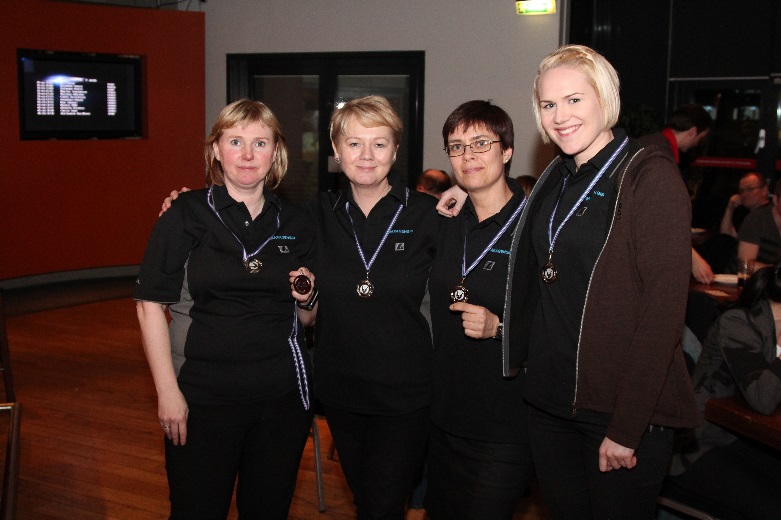 GleðipinnarnirFyrsta sætið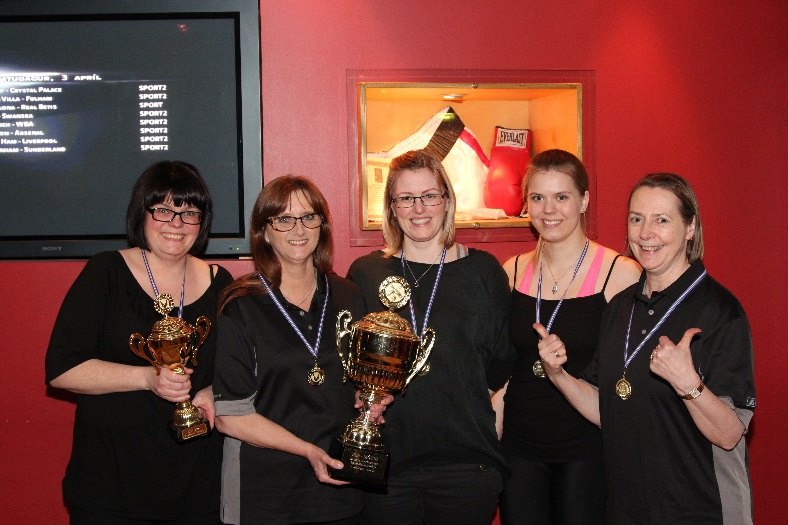 TröllinLiðakeppni karlar :Þriðja sætið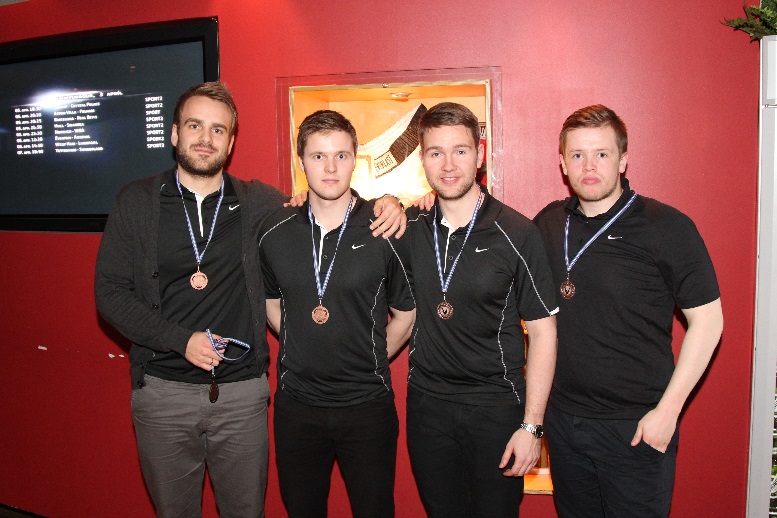 SkollarnirAnnað sætið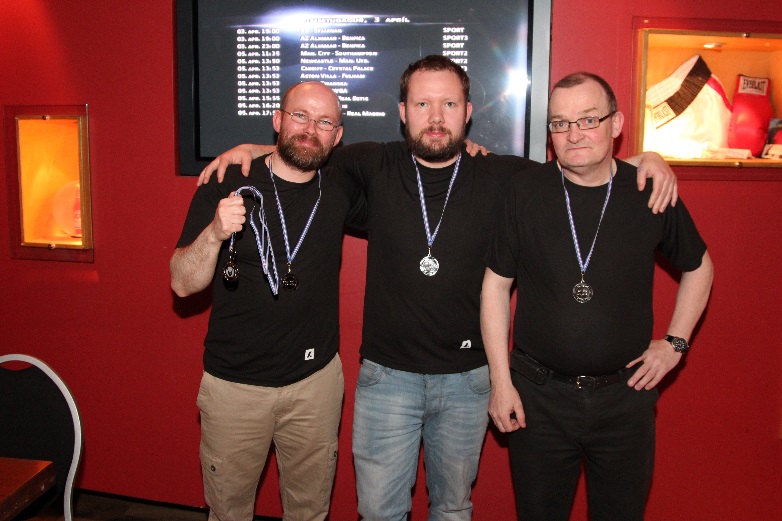 Sex PistolsFyrsta sætið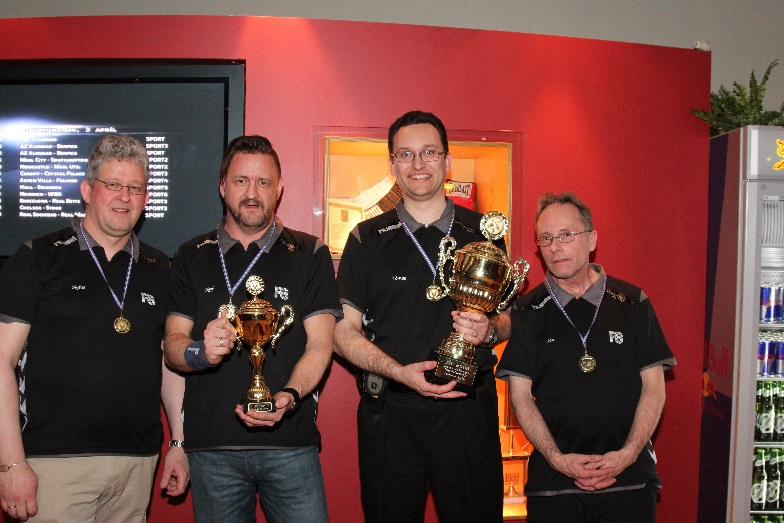 RB_A